2017天津蓟州区卫计系统招聘专业技术人员笔试成绩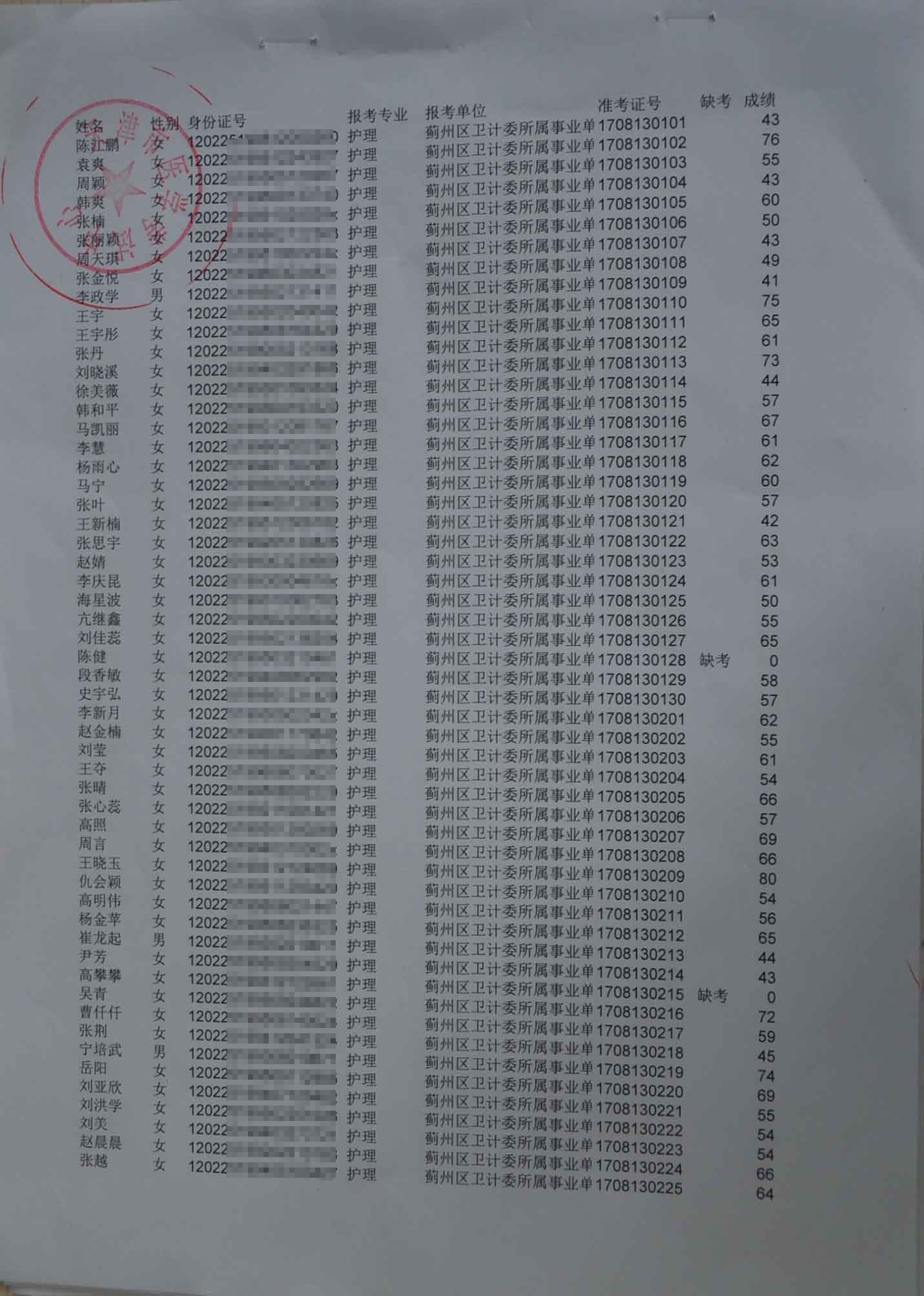 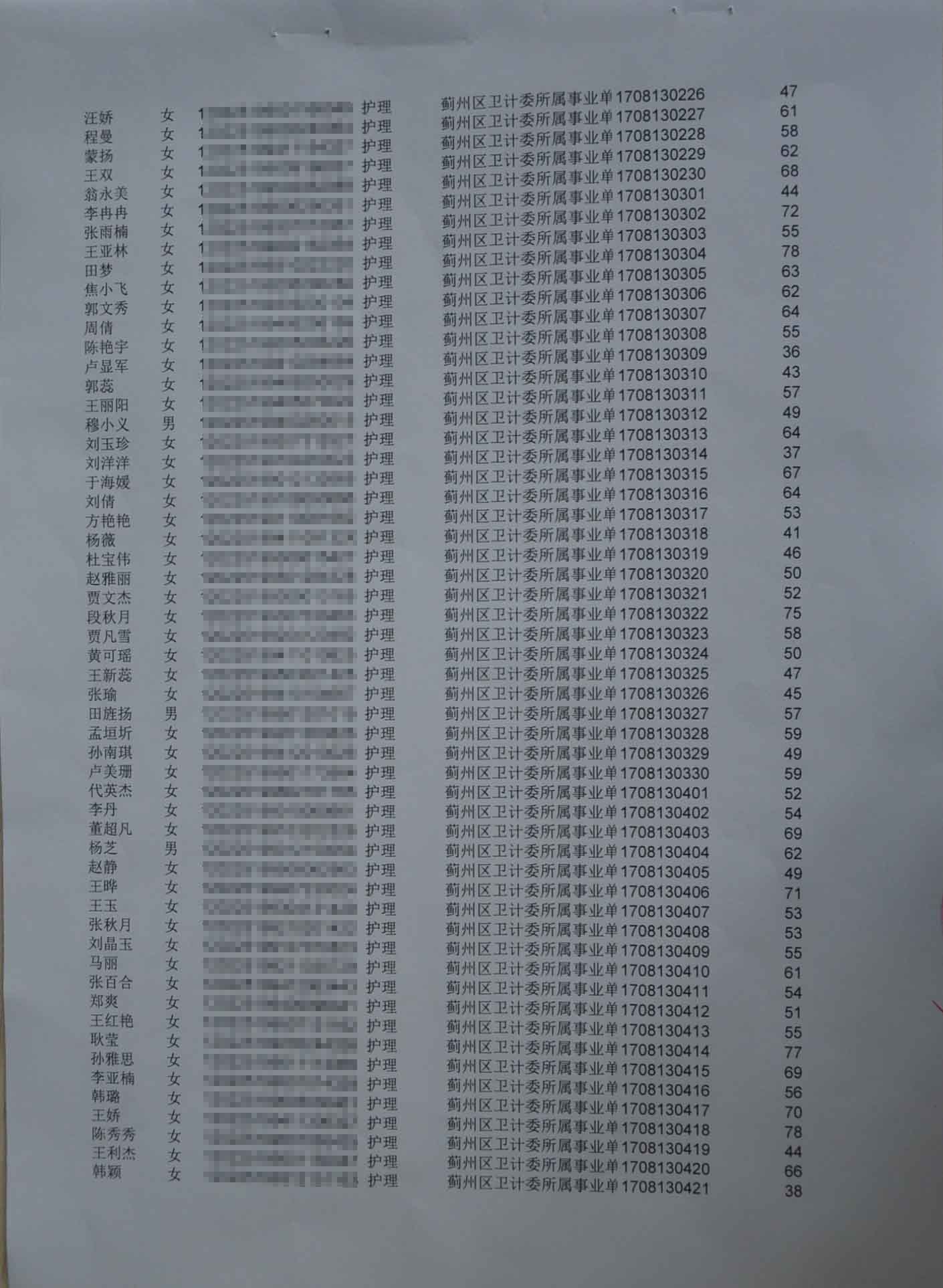 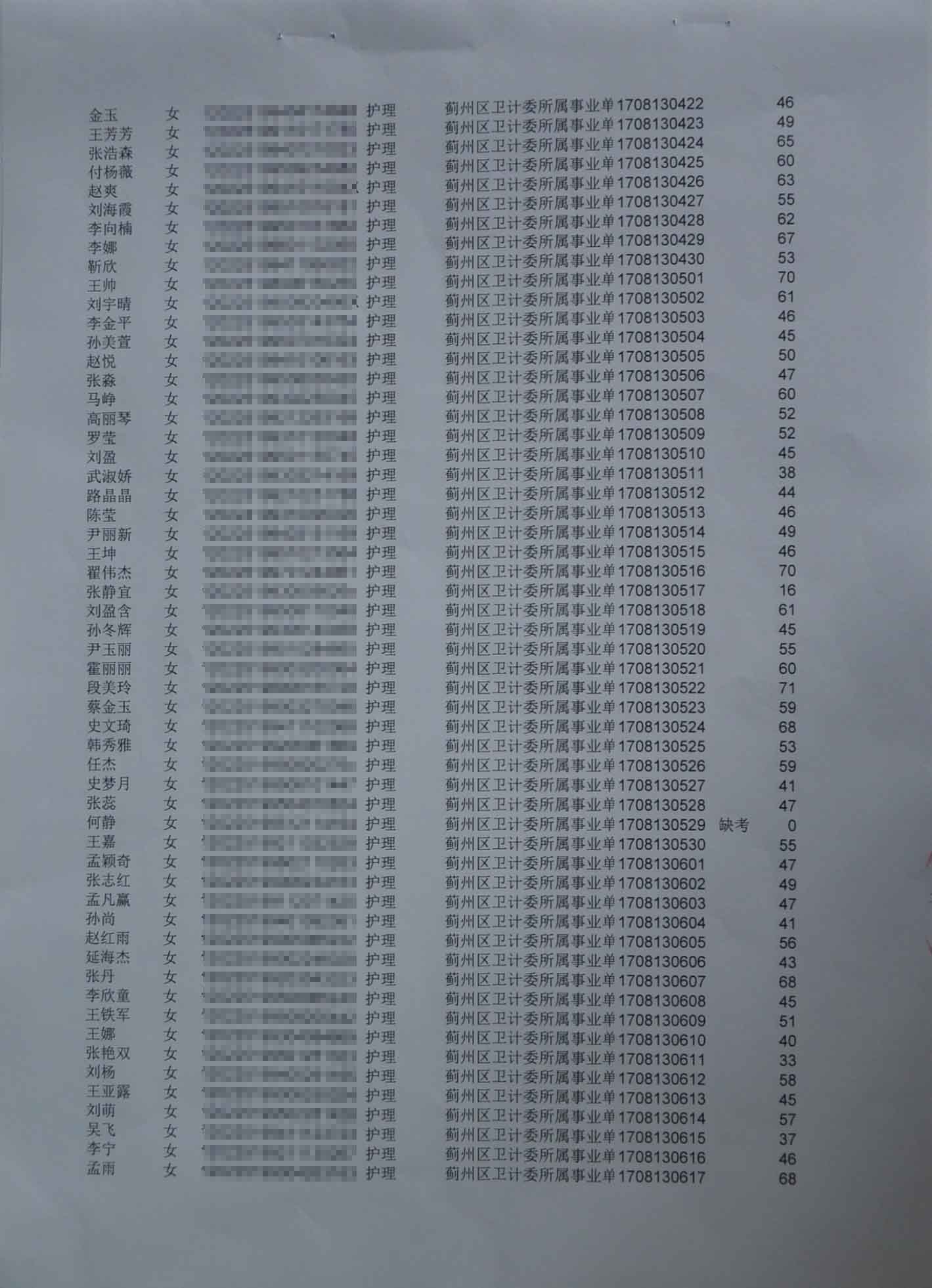 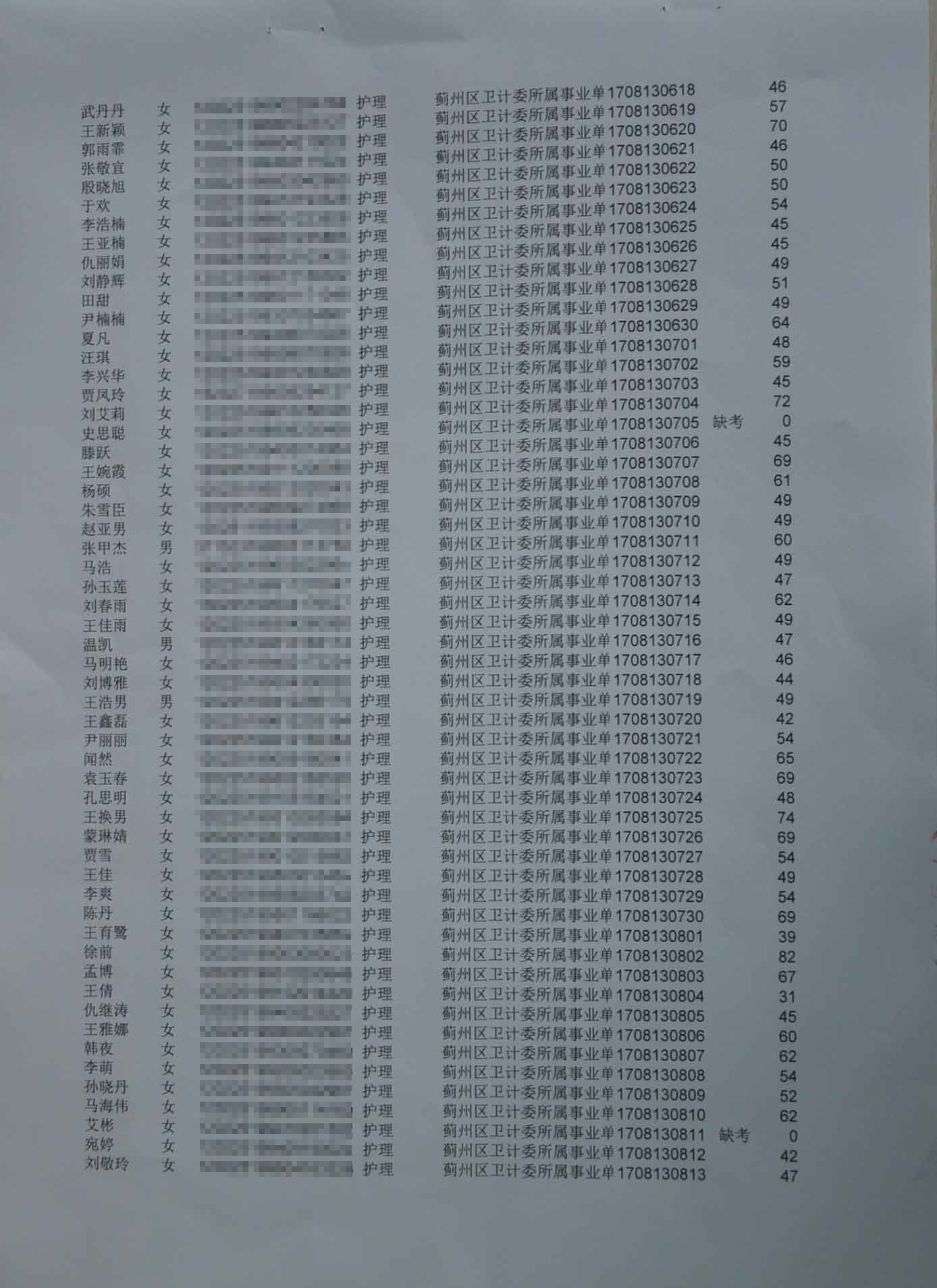 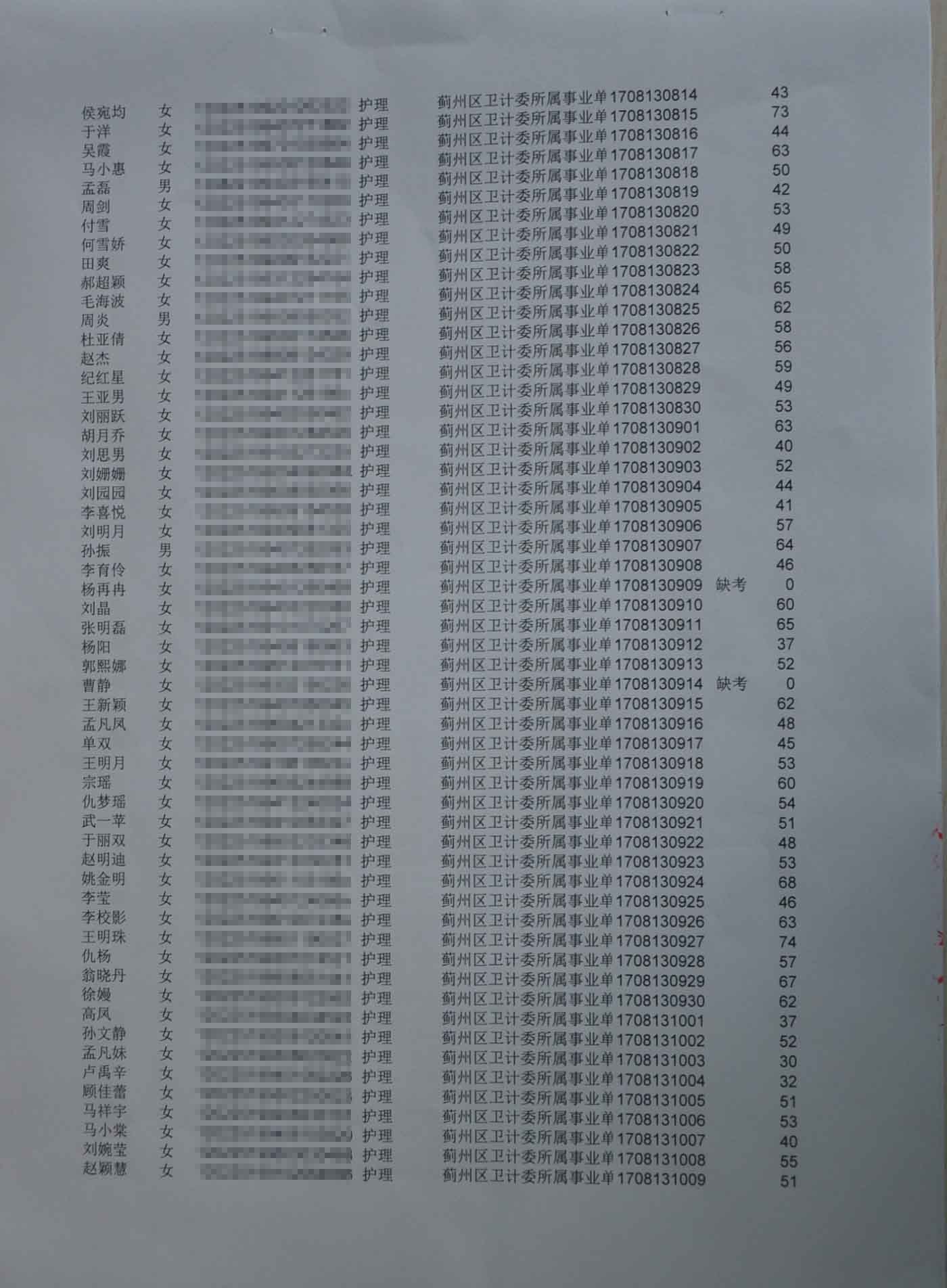 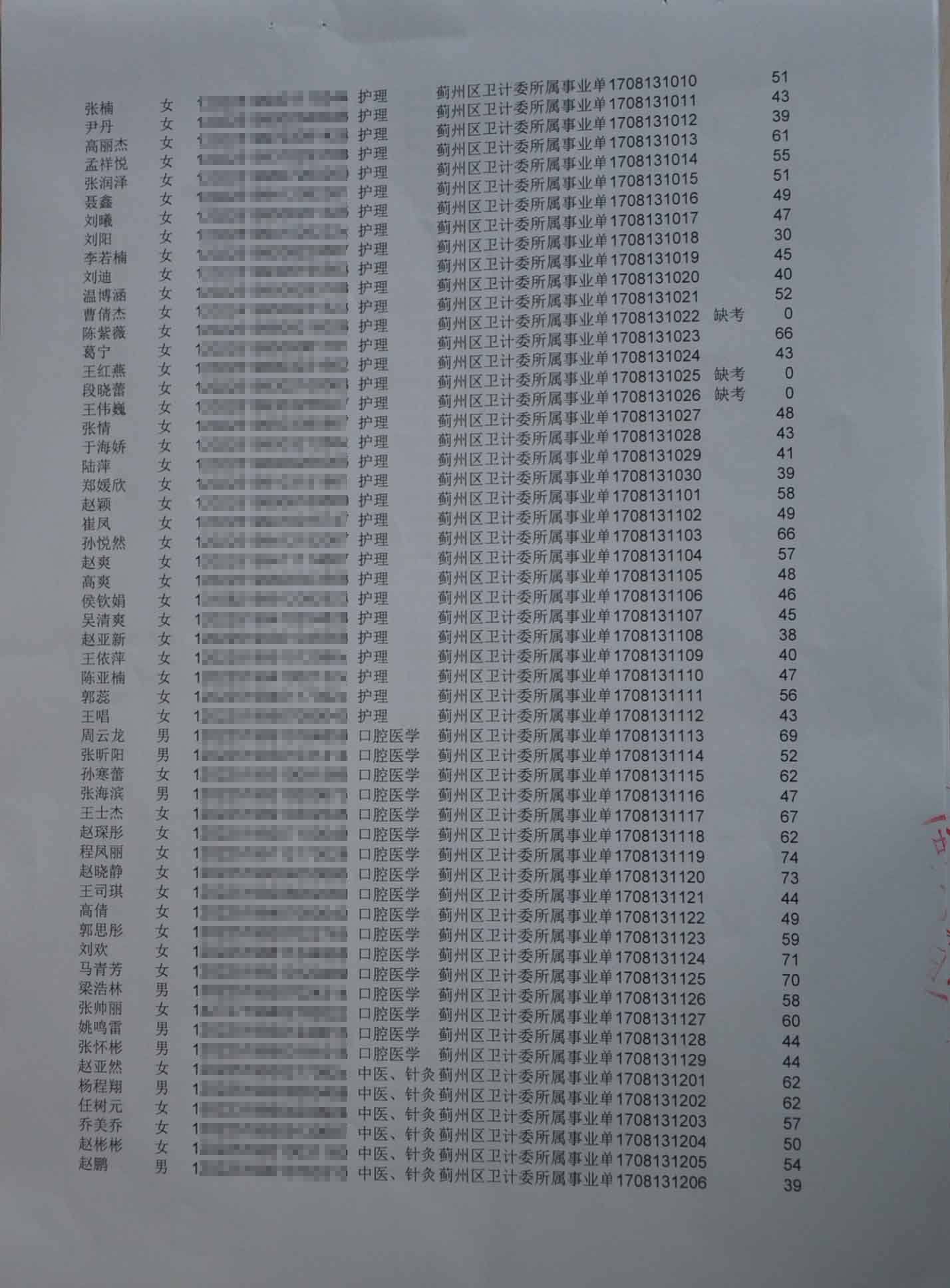 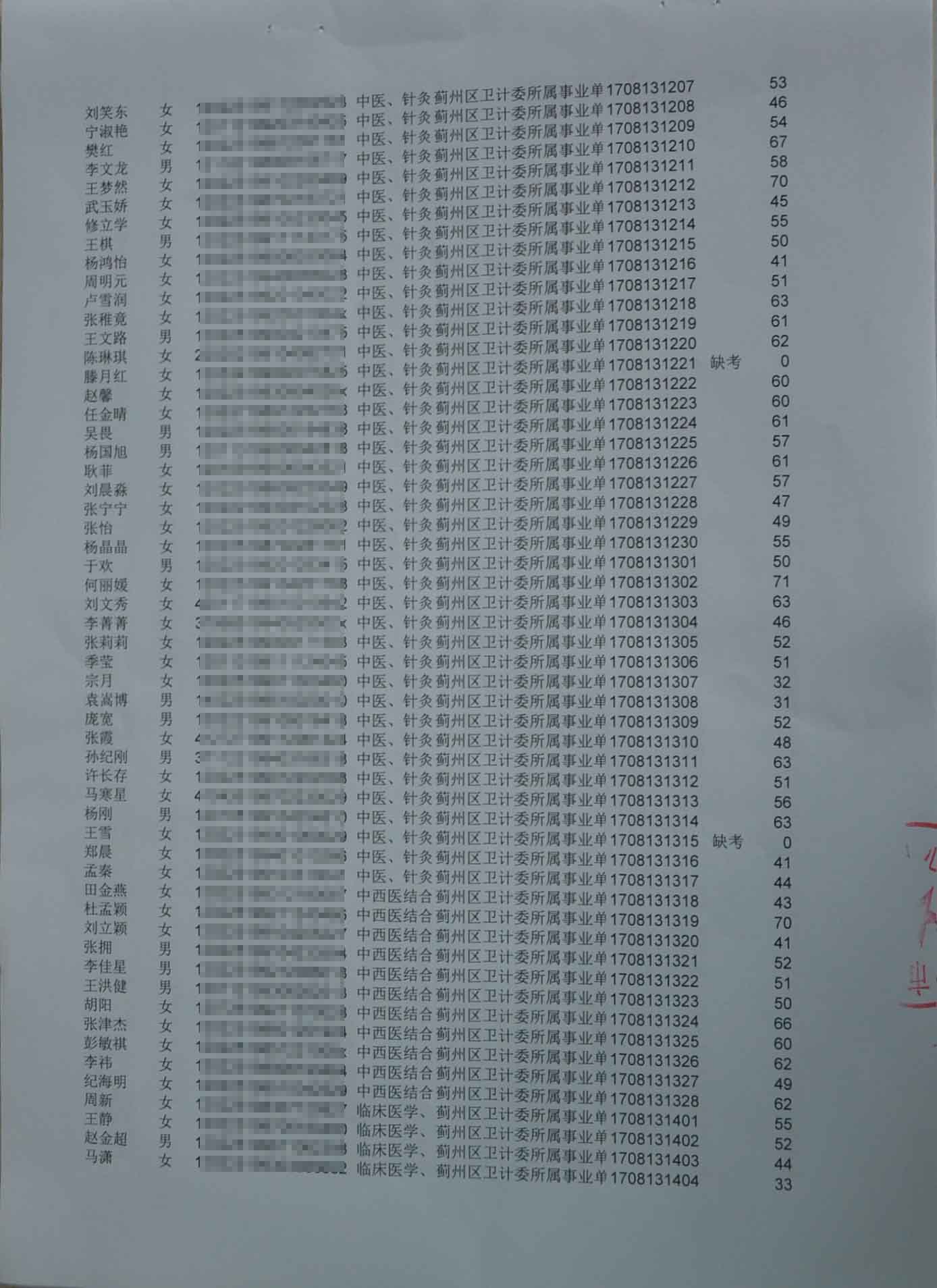 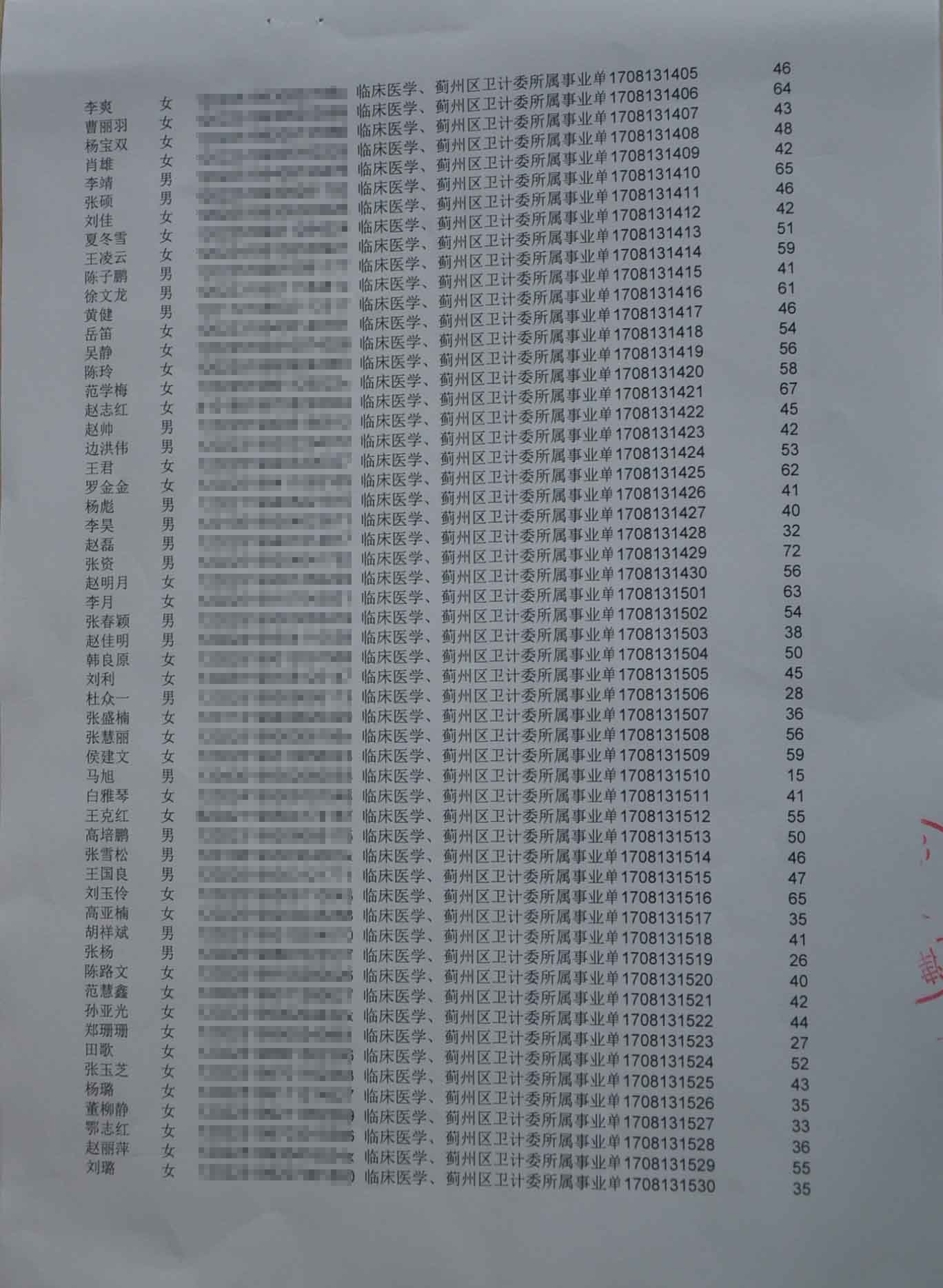 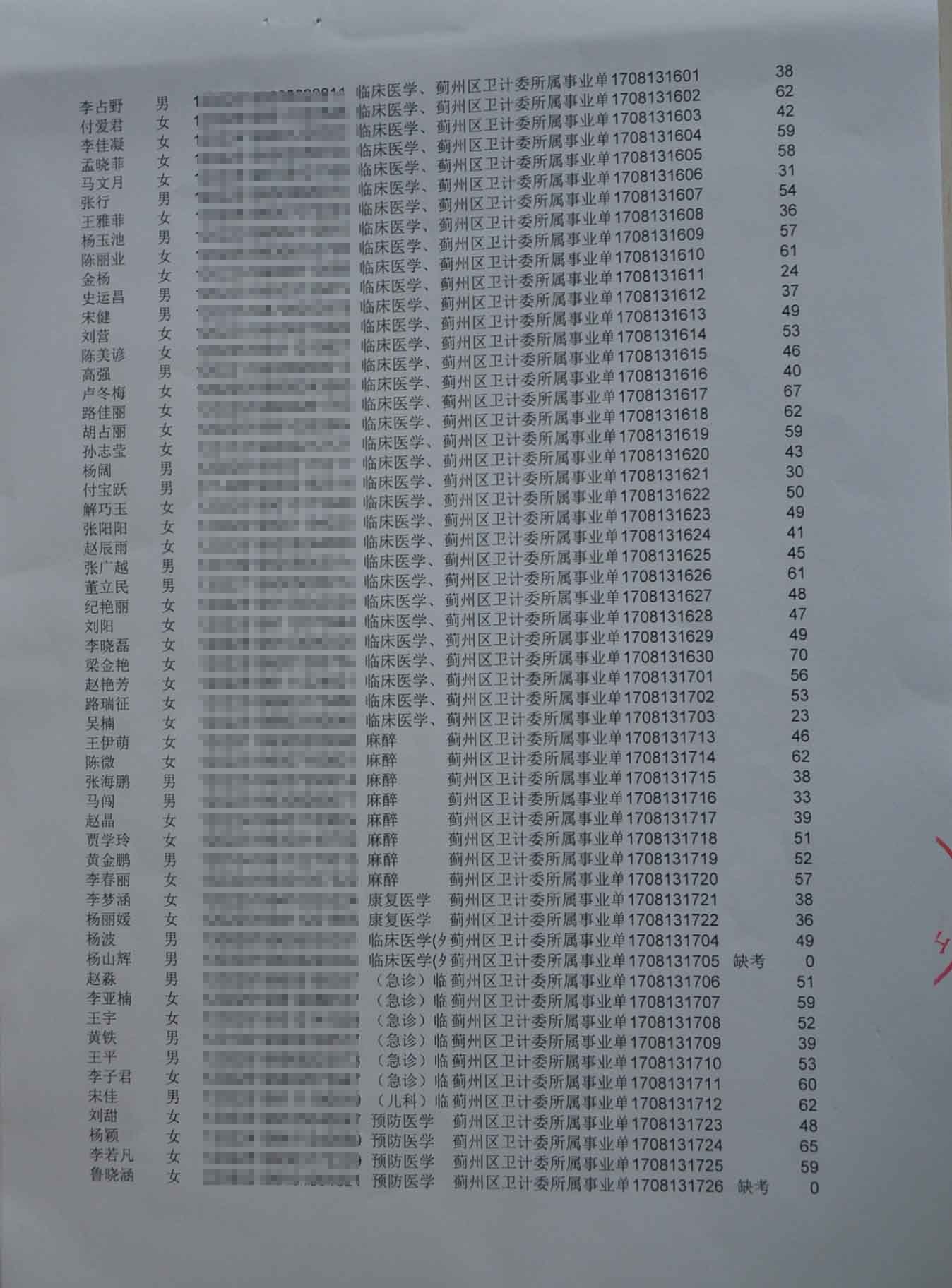 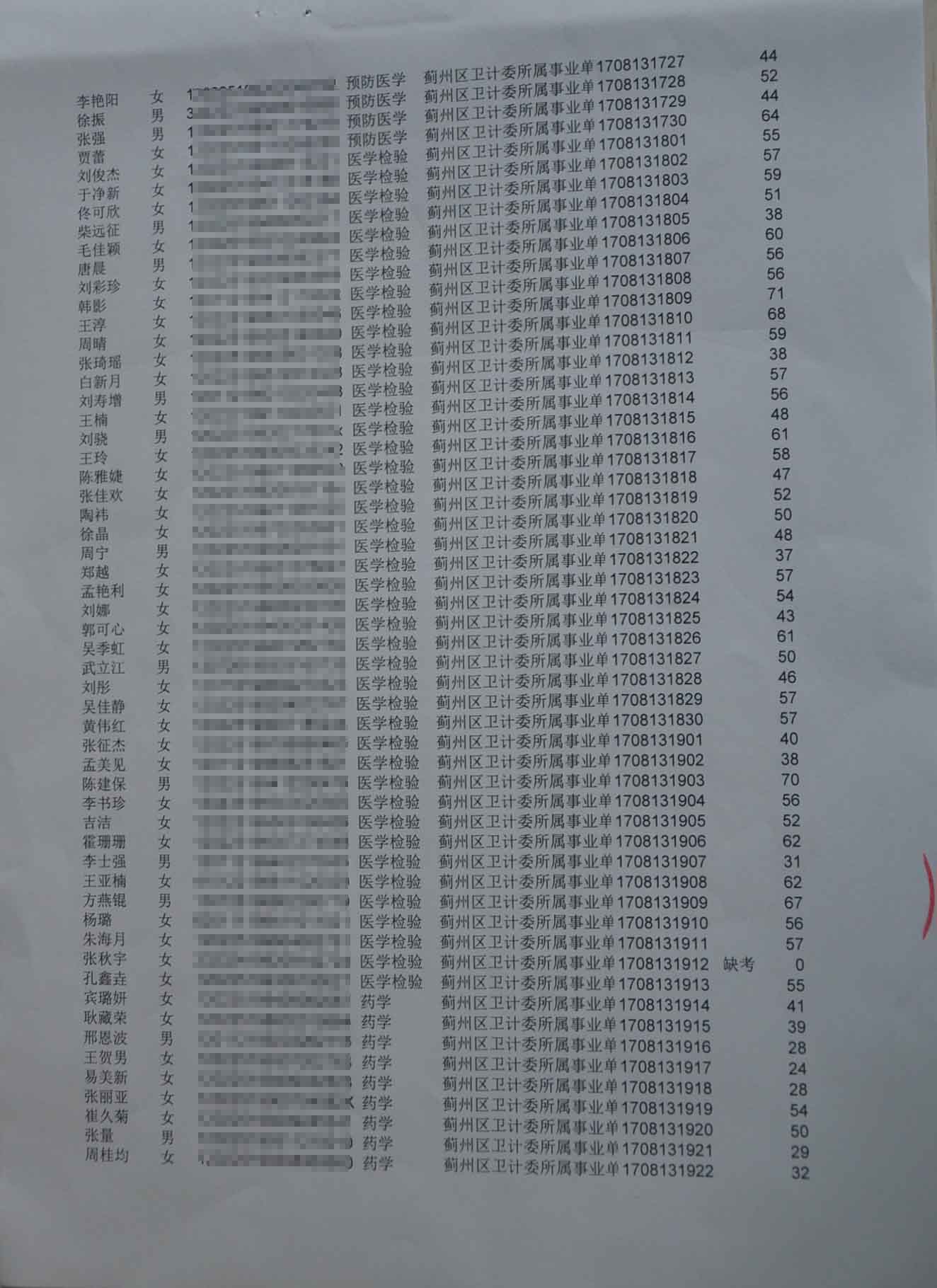 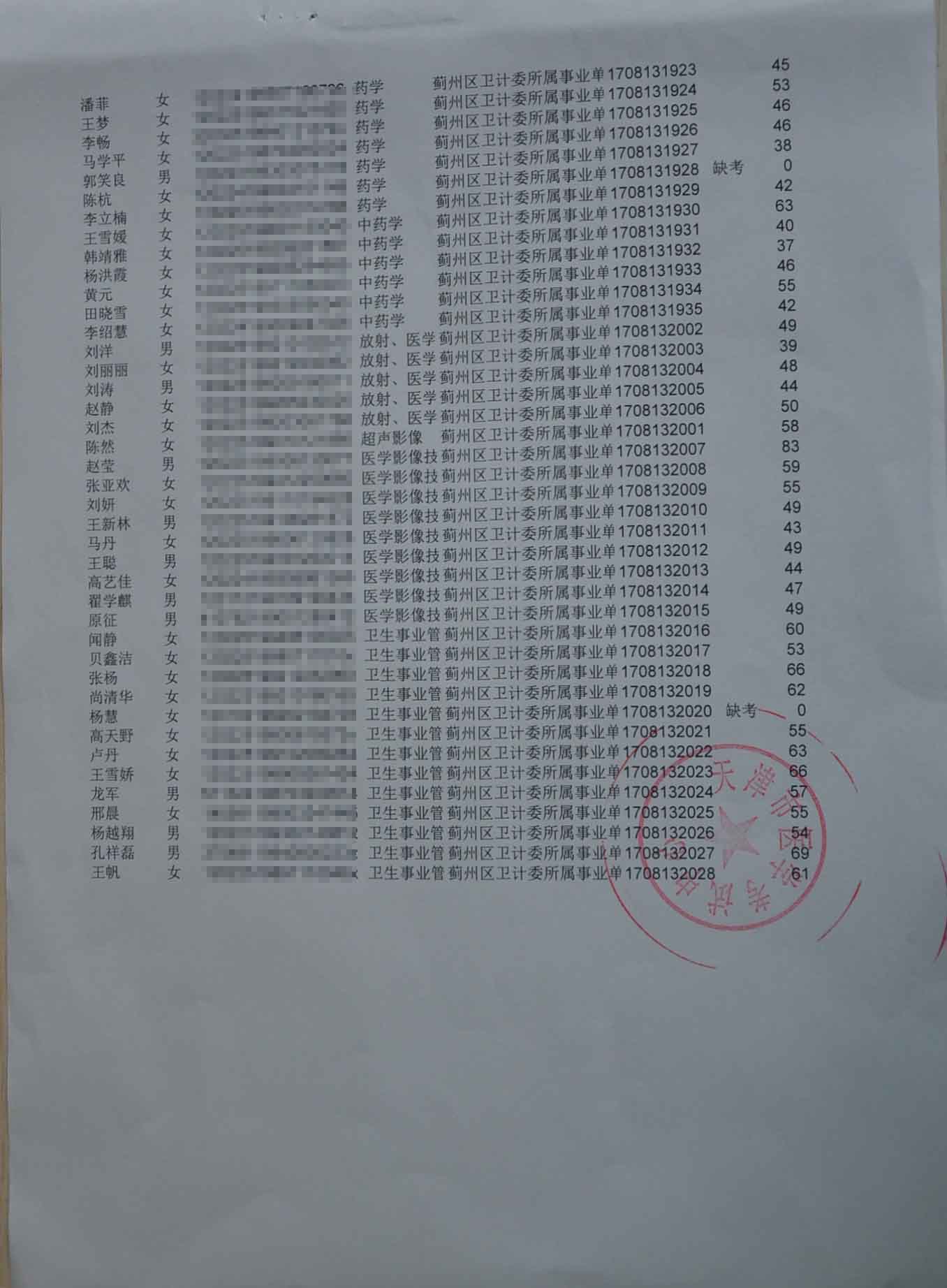 